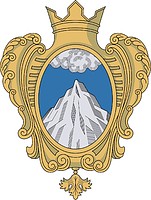 СОВЕТ ДЕПУТАТОВМУНИЦИПАЛЬНОГО ОБРАЗОВАНИЯКОПОРСКОЕ СЕЛЬСКОЕ ПОСЕЛЕНИЕЛОМОНОСОВСКОГО РАЙОНАЛЕНИНГРАДСКОЙ ОБЛАСТИТретий созывРЕШЕНИЕ     От  20 марта   2019 года                                                                     № 16                        Об утверждении Порядка определения размера дохода, приходящегося на каждого члена семьи, и стоимости имущества, находящегося в собственности членов семьи и подлежащего налогообложению, в целях признания граждан малоимущими и предоставления им по договору социального найма жилых помещений муниципального жилищного фонда в Копорском сельском поселенииВ соответствии со статьей 14 Жилищного кодекса Российской Федерации, Областным законом Ленинградской области от 26 октября 2005 года № 89-оз «О порядке ведения органами местного самоуправления Ленинградской области учета граждан в качестве, нуждающихся в жилых помещениях, предоставляемых по договорам социального найма» (с изменениями на 31 июля 2018 года),  Уставом муниципального образования Копорское сельское поселение, совет Копорского сельского поселения РЕШИЛ:Утвердить Порядок определения размера дохода, приходящегося на каждого члена семьи, и стоимости имущества, находящегося в собственности членов семьи и подлежащего налогообложению, в целях признания граждан малоимущими и предоставления им по договору социального найма жилых помещений муниципального жилищного фонда в Копорском сельском поселении (приложение).Настоящее решение вступает в силу после его опубликования (обнародования)  и размещения на официальном сайте Копорского сельского поселения.После вступлению в силу настоящего  решения считать утратившим силу решение совета депутатов муниципального образования Копорское сельское поселение  Ломоносовского муниципального района Ленинградской области от 15 ноября 2007 г. № 41 «Об утверждении Положения «О порядке признания граждан малоимущими в целях принятия  их на учет  нуждающихся в жилых помещениях, предоставляемых по договорам социального найма». Глава муниципального образования:                                 	        А.В. ДикийПриложение
к решению совета депутатовКопорского сельского поселения От  20 марта 2019 г. № 16Порядок определения размера дохода, приходящегося на каждого члена семьи, и стоимости имущества, находящегося в собственности членов семьи и подлежащего налогообложению, в целях признания граждан малоимущими и предоставления им по договору социального найма жилых помещений муниципального жилищного фонда в Копорском сельском поселении1. Основные понятияВеличина порогового значения размера среднедушевого дохода и стоимости имущества - критерий, выраженный в рублевом эквиваленте, относительно величины которого принимается решение о признании или отказе в признании граждан малоимущими для предоставления им по договорам социального найма жилых помещений муниципального жилищного фонда в Копорском сельском поселении. Величина порогового значения размера среднедушевого дохода и стоимости имущества устанавливается нормативным правовым актом представительного органа местного самоуправления.Признание граждан малоимущими для предоставления им по договорам социального найма жилых помещений муниципального жилищного фонда
осуществляет администрация Копорского сельского поселения в порядке, установленном областным законодательством и настоящим решением. 
2. Виды доходов, учитываемые при исчислении размера дохода, приходящегося на каждого члена семьи1. В целях исчисления размера дохода, приходящегося на каждого члена семьи, или размера дохода одиноко проживающего гражданина для постановки на учет и предоставления жилых помещений муниципального жилищного фонда по договорам социального найма доход определяется за расчетный период, равный двум календарным годам, непосредственно предшествующим месяцу подачи заявления о постановке на учет для предоставления жилых помещений муниципального жилищного фонда по договорам социального найма (далее - расчетный период).
2. В состав доходов семьи и доходов одиноко проживающего гражданина включаются  все виды доходов,  полученные каждым членом семьи или одиноко проживающим гражданином в денежной и натуральной форме, определенные в соответствии с Перечнем видов доходов, установленные постановлением Правительства РФ от 20 августа 2003 № 512, в том числе:
а) все предусмотренные системой оплаты труда выплаты, учитываемые при расчете среднего заработка в соответствии с постановлением Правительства Российской Федерации от 11 апреля 2003 г. N 213 "Об особенностях порядка исчисления средней заработной платы"; б) средний заработок, сохраняемый в случаях, предусмотренных трудовым законодательством; в) компенсация, выплачиваемая государственным органом или общественным объединением за время исполнения государственных или общественных обязанностей; г) выходное пособие, выплачиваемое при увольнении, компенсация при выходе в отставку, заработная плата, сохраняемая на период трудоустройства при увольнении в связи с ликвидацией организации, сокращением численности или штата работников; д) социальные выплаты из бюджетов всех уровней, государственных внебюджетных фондов и других источников, к которым относятся: пенсии, компенсационные выплаты (кроме компенсационных выплат неработающим трудоспособным лицам, осуществляющим уход за нетрудоспособными гражданами) и дополнительное ежемесячное материальное обеспечение пенсионеров; ежемесячное пожизненное содержание судей, вышедших в отставку; стипендии, выплачиваемые обучающимся в учреждениях начального, среднего и высшего профессионального образования, аспирантам и докторантам, обучающимся с отрывом от производства в аспирантуре и докторантуре при образовательных учреждениях высшего профессионального образования и научно-исследовательских учреждениях, слушателям духовных учебных заведений, а также компенсационные выплаты указанным категориям граждан в период их нахождения в академическом отпуске по медицинским показаниям; пособие по безработице, материальная помощь и иные выплаты безработным гражданам, а также стипендия и материальная помощь, выплачиваемая гражданам в период профессиональной подготовки, переподготовки и повышения квалификации по направлению органов службы занятости, выплаты безработным гражданам, принимающим участие в общественных работах, и безработным гражданам, особо нуждающимся в социальной защите, в период их участия во временных работах, а также выплаты несовершеннолетним гражданам в возрасте от 14 до 18 лет в период их участия во временных работах; пособие по временной нетрудоспособности, пособие по беременности и родам, а также единовременное пособие женщинам, вставшим на учет в медицинских учреждениях в ранние сроки беременности; ежемесячное пособие на ребенка; ежемесячное пособие на период отпуска по уходу за ребенком до достижения им возраста 1,5 лет и ежемесячные компенсационные выплаты гражданам, состоящим в трудовых отношениях на условиях трудового договора и находящимся в отпуске по уходу за ребенком до достижения им 3-летнего возраста; ежемесячное пособие супругам военнослужащих, проходящих военную службу по контракту, в период их проживания с супругами в местностях, где они вынуждены не работать или не могут трудоустроиться в связи с отсутствием возможности трудоустройства по специальности и были признаны в установленном порядке безработными, а также в период, когда супруги военнослужащих вынуждены не работать по состоянию здоровья детей, связанному с условиями проживания по месту воинской службы супруга, если по заключению учреждения здравоохранения их дети до достижения возраста 18 лет нуждаются в постороннем уходе; ежемесячная компенсационная выплата неработающим женам лиц рядового и начальствующего состава органов внутренних дел Российской Федерации и учреждений уголовно-исполнительной системы Министерства юстиции Российской Федерации в отдаленных гарнизонах и местностях, где отсутствует возможность их трудоустройства; ежемесячные страховые выплаты по обязательному социальному страхованию от несчастных случаев на производстве и профессиональных заболеваний; надбавки и доплаты ко всем видам выплат, указанных в настоящем подпункте, и иные социальные выплаты, установленные органами государственной власти Российской Федерации, субъектов Российской Федерации, органами местного самоуправления, организациями; е) доходы от имущества, принадлежащего на праве собственности семье (отдельным ее членам) или одиноко проживающему гражданину, к которым относятся: доходы от реализации и сдачи в аренду (наем) недвижимого имущества (земельных участков, домов, квартир, дач, гаражей), транспортных и иных механических средств, средств переработки и хранения продуктов; доходы от реализации плодов и продукции личного подсобного хозяйства (многолетних насаждений, огородной продукции, продукционных и демонстрационных животных, птицы, пушных зверей, пчел, рыбы); ж) другие доходы семьи или одиноко проживающего гражданина, в которые включаются: денежное довольствие военнослужащих, сотрудников органов внутренних дел Российской Федерации, учреждений и органов уголовно-исполнительной системы Министерства юстиции Российской Федерации, таможенных органов Российской Федерации и других органов правоохранительной службы, а также дополнительные выплаты, носящие постоянный характер, и продовольственное обеспечение (денежная компенсация взамен продовольственного пайка), установленные законодательством Российской Федерации; единовременное пособие при увольнении с военной службы, из органов внутренних дел Российской Федерации, учреждений и органов уголовно-исполнительной системы Министерства юстиции Российской Федерации, таможенных органов Российской Федерации, других органов правоохранительной службы; оплата работ по договорам, заключаемым в соответствии с гражданским законодательством Российской Федерации; материальная помощь, оказываемая работодателями своим работникам, в том числе бывшим, уволившимся в связи с выходом на пенсию по инвалидности или по возрасту; авторские вознаграждения, получаемые в соответствии с законодательством Российской Федерации об авторском праве и смежных правах, в том числе по авторским договорам наследования; доходы от занятий предпринимательской деятельностью, включая доходы, полученные в результате деятельности крестьянского (фермерского) хозяйства, в том числе хозяйства без образования юридического лица; доходы по акциям и другие доходы от участия в управлении собственностью организации; алименты, получаемые членами семьи; проценты по банковским вкладам; наследуемые и подаренные денежные средства; денежные эквиваленты полученных членами семьи льгот и социальных гарантий, установленных органами государственной власти Российской Федерации, субъектов Российской Федерации, органами местного самоуправления, организациями. 3. Доходы, полученные от реализации продукции личного подсобного хозяйства, учитываются в соответствии с величинами нормативов чистого дохода в стоимостном выражении от реализации полученной в личном подсобном хозяйстве сельскохозяйственной продукции на текущий календарный год, утверждаемых Правительством Ленинградской области.

При изменении назначения личного подсобного хозяйства доходы учитываются в соответствии с пунктом 2 настоящей части.
4. Доходы, сведения о которых предоставлены заявителями, учитываются в полном объеме до вычета налогов и сборов в соответствии с законодательством Российской Федерации.
5. Не включаются в доходы граждан следующие выплаты:

единовременные страховые выплаты, производимые в возмещение ущерба, причиненного жизни и здоровью человека, его личному имуществу и имуществу, находящемуся в общей собственности членов его семьи, а также ежемесячные суммы, связанные с дополнительными расходами на медицинскую, социальную и профессиональную реабилитацию в соответствии с решением учреждения государственной службы медико-социальной экспертизы,

компенсации материальных затрат, выплачиваемые безработным гражданам в связи с направлением на работу (обучение) в другую местность по предложению органов службы занятости в соответствии с Законом Российской Федерации от 19 апреля 1991 года N 1032-1 "О занятости населения в Российской Федерации",

пособия на погребение, выплачиваемые в соответствии с Федеральным законом от 12 января 1996 года N 8-ФЗ "О погребении и похоронном деле",

ежегодные компенсации и разовые (единовременные) пособия, предоставляемые различным категориям граждан в соответствии с федеральными и областными законами.
6. Из дохода семьи или одиноко проживающего гражданина исключаются суммы уплачиваемых алиментов.
(Закон Ленинградской области от 7 мая 2007 года N 81-оз) 
3. Порядок расчета дохода, приходящегося на каждого члена семьи1. Исчисление дохода, приходящегося на каждого члена семьи или одиноко проживающего гражданина в расчетный период, осуществляется путем деления суммы размеров доходов каждого члена семьи в расчетном периоде на количество членов семьи гражданина.
2. При расчете среднедушевого дохода в состав семьи не включаются:

совершеннолетние трудоспособные граждане, не имеющие дохода в расчетном периоде (за исключением официально признанных безработными по законодательству Российской Федерации, а также осуществляющих уход за детьми до трех лет, тремя и более детьми до 14 лет, детьми-инвалидами до 18 лет или родственниками-инвалидами I группы); 
(Законом Ленинградской области от 7 мая 2007 года N 81-оз)

военнослужащие, проходящие военную службу по призыву в качестве сержантов, старшин, солдат или матросов, а также военнослужащие, обучающиеся в военных образовательных организациях высшего образования и не заключившие контракт о прохождении военной службы;
(Закон Ленинградской области от 13 июля 2015 года N 66-оз.)

лица, отбывающие наказание в виде лишения свободы, лица, в отношении которых применена мера пресечения в виде заключения под стражу, а также лица, находящиеся на принудительном лечении по решению суда;

лица, находящиеся на полном государственном обеспечении.
4. Перечень имущества, подлежащего учету при рассмотрении заявления о признании граждан малоимущими1. При отнесении граждан к категории малоимущих и предоставлении им по договорам социального найма жилых помещений муниципального жилищного фонда подлежит учету стоимость имущества, находящегося в собственности гражданина и членов его семьи и подлежащего налогообложению в соответствии с законодательством Российской Федерации, а именно:

жилые дома, квартиры, дачи, гаражи, садовые дома в товариществах собственников недвижимости, в том числе в садоводческих некоммерческих товариществах, и иные строения, помещения и сооружения;
(Закон Ленинградской области от 31 июля 2018 года N 79-оз).

автомобили, мотоциклы, мотороллеры, автобусы и другие самоходные машины и механизмы на пневматическом и гусеничном ходу, самолеты, вертолеты, теплоходы, яхты, парусные суда, катера, снегоходы, мотосани, моторные лодки, гидроциклы, несамоходные (буксируемые суда) и другие водные и воздушные транспортные средства, зарегистрированные в установленном порядке в соответствии с законодательством Российской Федерации;

земельные участки независимо от территориальной принадлежности, включая земельные участки, занятые строениями и сооружениями, участки, необходимые для их содержания;

стоимость принадлежащих гражданину пакетов акций, а также долей в уставных капиталах хозяйственных обществ;

предметы антиквариата и искусства, ювелирные изделия, бытовые изделия из драгоценных металлов и драгоценных камней и лом таких изделий;

суммы, находящиеся во вкладах в учреждениях банков и других кредитных учреждениях;

паенакопления в жилищно-строительных, гаражно-строительных и иных специализированных потребительских кооперативах;
(Закон Ленинградской области от 31 июля 2018 года N 79-оз).

валютные ценности и ценные бумаги в их стоимостном выражении.
2. При определении стоимости имущества граждан в целях признания граждан малоимущими и предоставления им по договорам социального найма жилых помещений муниципального жилищного фонда не подлежит учету следующее имущество:

земельные участки, предоставленные гражданам в собственность для ведения личного подсобного хозяйства, садоводства, огородничества и индивидуального жилищного строительства, площадь которых меньше размера, установленного нормативными правовыми актами органов местного самоуправления для указанных целей;

весельные лодки, а также моторные лодки с двигателем мощностью менее пяти лошадиных сил;

один легковой автомобиль, специально оборудованный для использования инвалидами, или автомобиль с мощностью двигателя до 100 лошадиных сил (до 73,55 кВт), полученный (приобретенный) через органы социальной защиты населения в установленном законом порядке и используемый инвалидом;

имущество, находящееся в розыске, при условии подтверждения данного факта документом, выдаваемым уполномоченным органом государственной власти.
3. Имущество, признаваемое объектом налогообложения и находящееся в общей долевой собственности нескольких граждан или в общей долевой собственности граждан и юридических лиц, а также имущество, признаваемое объектом налогообложения и находящееся в общей совместной собственности нескольких физических лиц, подлежит учету только в том случае, если в соответствии с законодательством Российской Федерации о налогах и сборах плательщиком налога на указанное имущество является гражданин и (или) члены его семьи.
4. При расширении перечня имущества, подлежащего налогообложению в соответствии с законодательством Российской Федерации о налогах и сборах, а также при отмене соответствующих налогов или исключении имущества из перечня имущества, подлежащего налогообложению в соответствии с законодательством Российской Федерации о налогах и сборах, орган местного самоуправления, осуществляющий признание граждан малоимущими, сообщает гражданам, отнесенным ранее к категории малоимущих, о необходимости представления сведений о стоимости такого имущества и повторно определяет общую стоимость имущества, подлежащего налогообложению и находящегося в собственности гражданина и членов его семьи.
5. Порядок определения стоимости имущества1. В целях исчисления стоимости имущества, приходящегося на каждого члена семьи, расчетный период устанавливается равный двум календарным годам, непосредственно предшествующим году подачи заявления о постановке на учет для предоставления жилых помещений муниципального жилищного фонда по договорам социального найма.
2. Определение стоимости недвижимого имущества (строений, помещений, сооружений) и транспортных средств осуществляется на основании данных организаций, указанных в подпунктах 7, 8 и 9 пункта 1 статьи 333.25 Налогового кодекса Российской Федерации.
3. Определение стоимости земельных участков в обязательном порядке осуществляется на основании данных о кадастровой стоимости земли, установленной нормативным актом Ленинградской области.
4. Определение стоимости паенакоплений в жилищных, жилищно-строительных, жилищных накопительных, гаражно-строительных, расположенных в границах территории ведения гражданами садоводства или огородничества для собственных нужд органом местного самоуправления производится на основании сведений, представленных гражданином и заверенных должностными лицами соответствующих кооперативов.
(Законон Ленинградской области от 31 июля 2018 года N 79-оз).
5. В случае отчуждения в течение расчетного периода членами семьи или одиноко проживающим гражданином имущества, входящего в перечень имущества, подлежащего налогообложению и учитываемого для признания граждан малоимущими в целях предоставления жилых помещений муниципального жилищного фонда по договорам социального найма, его стоимость учитывается как стоимость имущества, имеющегося в наличии в течение расчетного периода, за исключением случаев отчуждения указанного имущества для оплаты медицинского лечения, дорогостоящих лекарств и ритуальных услуг, подтвержденной соответствующими документами.
6. Стоимость имущества, приходящегося на каждого члена семьи, или размер дохода от владения и распоряжения данным имуществом рассчитывается при отнесении граждан к категории малоимущих в целях постановки на учет и предоставления жилых помещений муниципального жилищного фонда по договорам социального найма путем деления суммы стоимости имущества, перечень которого определен настоящим Порядком, на количество членов семьи гражданина.
6. Решение о признании граждан малоимущими
В целях настоящего Порядка  малоимущими признаются граждане, чей доход, приходящийся на каждого члена семьи или одиноко проживающего гражданина, не превышает размера величины порогового значения размера дохода, приходящегося на каждого члена семьи, установленного  решением совета депутатов Копорского сельского поселения, а стоимость имущества, находящегося в собственности гражданина и собственности членов его семьи (в собственности одиноко проживающего гражданина) и подлежащего налогообложению, не превышает величину порогового значения размера стоимости имущества, определяемую решением совета депутатов Копорского сельского поселения.